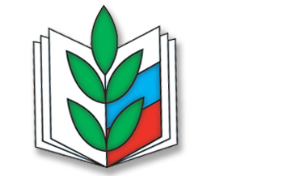 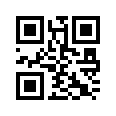 670001, Республика Бурятия, г. Улан-Удэ, ул. Коммунистическая, д. 49тел/факс 8 (3012) 21-03-95; 21-61-43 e-mail: 03@broprof.ru, сайт: www.broprof.ruОКПО 02640353 ОГРН 1020300000214 ИНН\КПП 0323049934/032601001О внесении изменений и дополнений в Положение о членском профсоюзномбилете и учете членов Профсоюза  	 Уважаемые коллеги!В соответствии с Постановлением ЦС Профсоюза от 29 сентября 2022 года №13-4 информируем вас о том, что Исполнительный комитет Профсоюза постановляет: 1. Внести изменения в Положение о членском профсоюзном билете и учете членов Профессионального союза работников народного образования и науки Российской Федерации, изложив пункт 3.1.9. в следующей редакции: «3.1.9. Членство в Профсоюзе сохраняется за: работниками, временно прекратившими трудовую деятельность, на период сохранения трудовых отношений (отпуск по уходу за ребенком, длительный отпуск сроком до одного года); работниками, уволенными в связи с сокращением численности или штата, ликвидацией организации сферы образования на период трудоустройства, но не более 6 месяцев; работниками, прекратившими трудовые отношения с организацией и вновь вставшими на учет в первичную профсоюзную организацию Профсоюза в течение шести месяцев с даты увольнения; работниками, с которыми приостановлены трудовые договоры в соответствии с законодательством Российской Федерации о выполнении гражданами Российской Федерации государственных, общественных обязанностей или призванных на военную службу по мобилизации в Вооруженные Силы Российской Федерации; обучающимися, отчисленными из образовательной организации и вновь вставшими на учет в первичную профсоюзную организацию Профсоюза в течение шести месяцев с даты отчисления;обучающимися, отчисленными из образовательной организации и вновь зачисленными в данную образовательную организацию в течение шести месяцев с даты отчисления; неработающими пенсионерами, сохранившими связь с Профсоюзом и состоящими на учете в первичной профсоюзной организации». 2. Утвердить в новой редакции Положение о членском профсоюзном билете и учете членов Профессионального союза работников народного образования и науки Российской Федерации (Приложение). 3. Признать утратившим силу Положение о членском профсоюзном билете и учете членов Профессионального союза работников народного образования и науки Российской Федерации, утвержденное постановлением Исполнительного комитета Профсоюза от 25 декабря 2020 года №5-3 «О Положении о членском профсоюзном билете и учете членов Профсоюза». Приложение:1. Положение о членском профсоюзном билете и учете членов Профессионального союза работников народного образования и науки Российской Федерации – на 19 л. Председатель                                                                Л.Д. Жанаева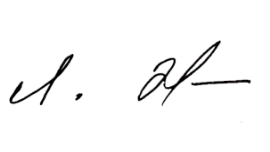 исп. А.В. Доржиевател. 8 (3012) 21476425.10.2022 г.25.10.2022 г.№222На №от